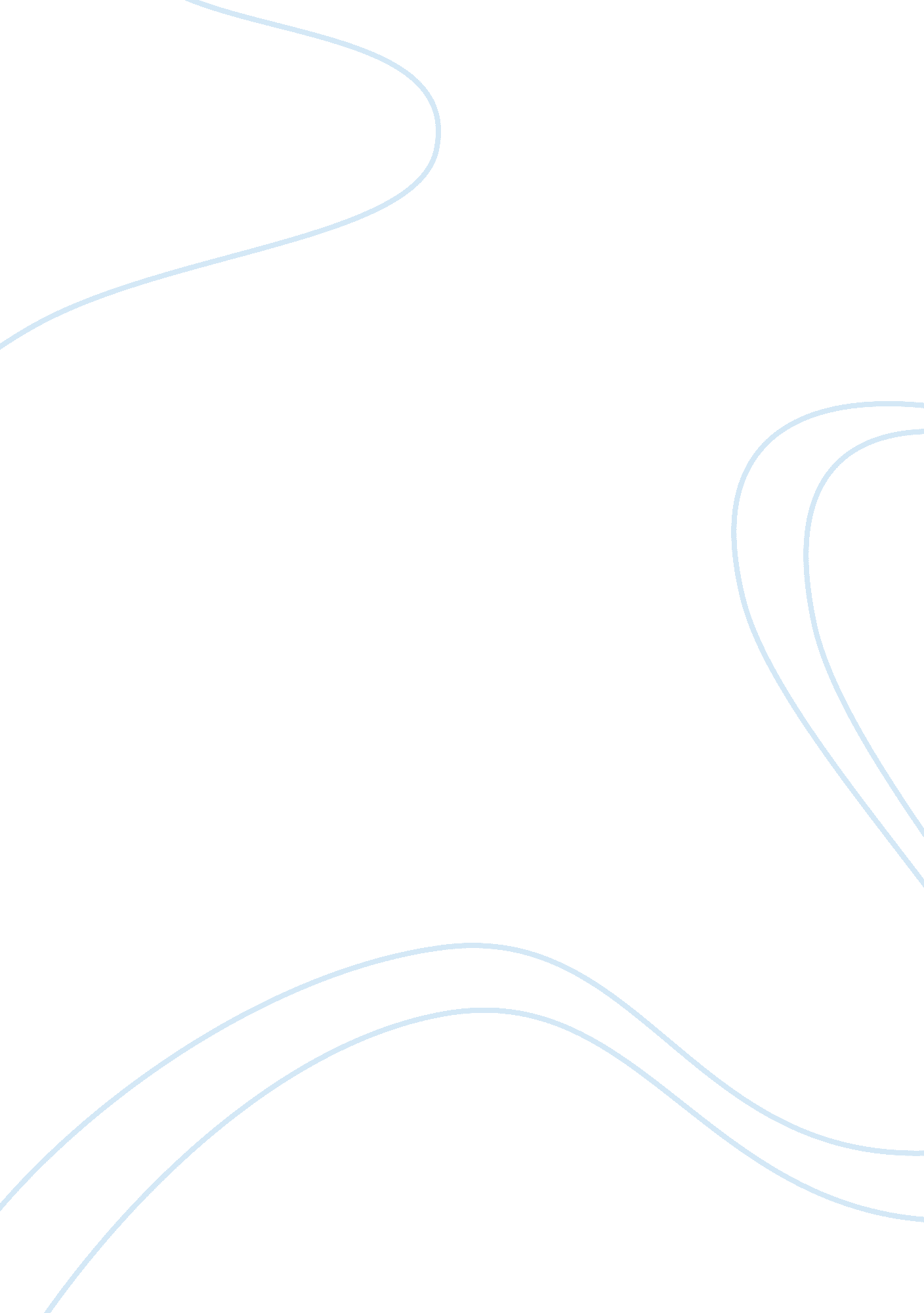 Kudler fine foods research paper examplesBusiness, Company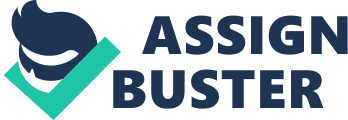 Flower Hill Dr. and San Andres Dr. Curley Commons Suite 146 
(858) 555-0182 
Dear OD Consultancy Firm: 
On behalf of Kudler Fine Foods, you are requested to submit an Interest Statement, qualification, and proposal to provide Kudler Fine Foods consultancy services on a suitable group interventions and traditional organizational development interventions. Find enclosed details on the scope of services and information on Kudler Fine Foods: - Interest Statement and Qualifications 
- Primary Scope of Services 
- Background Information and proposal Requirement Send your submittal to the following address no later than Friday, March 1, 2013, at 12. 00 PM Flower Hill Dr. and San Andres Dr. Curley Commons Suite 146 
(858) 555-0182 
Kathy Kudler, 
CEO and founder 
ENCLOSURES 
Requirement for Interest Statement, Qualifications and Proposal to provide Kudler Fine Foods with OD Consultancy Services 
- A statement indicating the firm’s interest, qualifications and ability to work on the assignment 
- Description of the firm including; name of the firm, the firm’s address and description of the kind of services offered by the firm. 
- Prices charged for the various services offered by the firm 
- Resume of key personnel of the firm that will handle the assignment 
- Examples of successful OD interventions they have offered in the past to their clients. 
- The time-frame required to complete the assignment. Preliminary Scope of Services The budget should not exceed $ 10, 000 including consultancy fees, travel and any other incidental costs. The time frame should not exceed 2 months from the inception of the contract. Provide a detailed suggestion of what will be done in assessing Kudler Fine Foods to determine the best group intervention and OD innervations within the budget and time parameters. Background Information and proposal Requirement Kudler Fine Foods is a local upscale gourmet food located in the metropolis of San Diego. Kudler Fine Foods was established in 1998 with one store. It has grown rapidly over the years and now boosts of three stores; La Jolla Store, Del Mar Store, and Encinitas Store. However, the company has been facing stiff competition over the years from stores such as Sam’s Club and Costco. To this end, Kudler Fine Foods is seeking proposals on large group interventions and traditional Organizational Development (OD) intervention that will give the firm an edge over its competitors. 